Обратитесь в ЦКК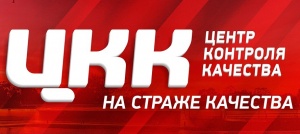 Санкт-Петербургское государственное бюджетное учреждение «Центр контроля качества товаров (продукции), работ и услуг» (далее – СПб ГБУ «ЦККТРУ»), подведомственное Комитету по промышленной политике, инновациям и торговле Санкт-Петербурга, оказывает государственную услугу по обеспечению качества и безопасности продукции, в том числе по выявлению и предупреждению проникновения на потребительский рынок некачественных и опасных для жизни и здоровья потребителей и окружающей среды товаров, работ и услуг на безвозмездной основе.

Обратитесь в ЦКК удобным для вас способом:

- по телефонам: 233-55-45 и 498-85-01- горячая линия по приему обращений граждан на некачественные товары и услуги;

- http://www.quality.spb.ru – официальный сайт СПб ГБУ «ЦККТРУ», здесь вы можете сформировать свое заявление в электронном виде;

- заполните бланк заявления при личном посещении СПб ГБУ «ЦККТРУ» по адресам: Измайловский проспект, дом 3 или Суворовский пр., д.65, лит. Б.

Контактная информация СПб ГБУ «ЦККТРУ»:

Адрес: Суворовский пр., д. 65, лит. Б, Санкт-Петербург, 191124.

Телефон: (812) 274-14-30; факс: (812) 274-14-32.

Официальный сайт: http://www.quality.spb.ru

Электронная почта: mail@quality.spb.ru

Группа в ВК: https://vk.com/ckk_spb